Oznámenie o verejnom obstarávaní - III. Q. 2022 Základná umelecká škola, Mierová 81, 066 01 Humenné, v III. štvrťroku 2022 nerealizovala žiadne zákazky v rámci verejného obstarávania.V Humennom, 05.10.2022                                        PaedDr. Daniela Polovková                                                                                              riaditeľka školyZákladná umelecká školaMierová 81, 066 01  Humennékontakt: +421 057 775 2602, email: zus@zushumenne.sk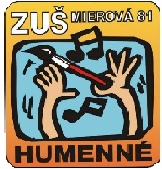 